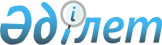 2010-2012 жылдарға арналған аудандық бюджет туралы
					
			Күшін жойған
			
			
		
					Жамбыл облысы Шу аудандық мәслихатының 2009 жылғы 23 желтоқсандағы N 18-2 Шешімі. Жамбыл облысы Шу ауданының Әділет басқармасында 2010 жылғы 15 қаңтарда 84 нөмірімен тіркелді. Күші жойылды - Жамбыл облысы Шу аудандық мәслихатының 2013 жылғы 28 наурыздағы № 13-3 шешімімен      Ескерту. Күші жойылды - Жамбыл облысы Шу аудандық мәслихатының 28.03.2013 № 13-3 шешімімен.      РҚАО ескертпесі:

      Мәтінде авторлық орфография және пунктуация сақталған.

      2008 жылғы 4 желтоқсандағы Қазақстан Республикасының Бюджет кодексінің 9-бабына және «Қазақстан Республикасындағы жергілікті мемлекеттік басқару және өзін-өзі басқару туралы» Қазақстан Республикасының 2001 жылғы 23 қаңтардағы Заңының 6-бабына сәйкес аудандық мәслихат ШЕШІМ ЕТЕДІ:



      1. 2010-2012 жылдарға арналған аудандық бюджет 1, 2, 3-қосымшаларға сәйкес, оның ішінде 2010 жылға мына төмендегі көлемде бекітілсін:

      1)кірістер 6 012 025 мың теңге,

      оның ішінде:

      салықтық түсімдер 1 347 641 мың теңге;

      салықтық емес түсімдер 20 978 мың теңге;

      негізгі капиталды сатудан түсетін түсімдер 62 839 мың теңге;

      трансферттер түсімі 4 580 567 мың теңге;

      2) шығындар 6 243 318 мың теңге;

      3) таза бюджеттік кредиттеу 21917 мың теңге,

      оның ішінде:

      бюджеттік кредиттер 22298 мың теңге;

      бюджеттік кредиттерді өтеу 381 мың теңге;

      4) қаржы активтерімен операциялар бойынша сальдо 0 мың теңге,

      оның ішінде:

      қаржы активтерін сатып алу 0 мың теңге;

      мемлекеттің қаржы активтерін сатудан түсетін

      түсімдер 0 мың теңге;

      5) бюджет тапшылығы (профициті) -253210 мың теңге;

      6) бюджет тапшылығын қаржыландыру (профицитін пайдалану) 253210 мың теңге,

      оның ішінде:

      қарыздар түсімі 22298 мың теңге;

      қарыздарды өтеу 381 мың теңге;

      бюджет қаражатының пайдаланылатын қалдықтары 231293 мың теңге.      Ескерту. 1-тармаққа өзгерту енгізілді - Шу аудандық мәслихатының 2010.03.31 № 21-2; 2010.04.20 № 22-5; 2010.05.21 № 23-2; 2010.08.12 № 25-2; 2010.11.18 № 27-2; 2010.12.13 № 28-2 (2010 жылғы 01 қаңтарынан бастап қолданысқа енгізіледі) Шешімдерімен.

      2. 2010 жылға арналған субвенция көлемі 2 585 376 мың теңге бекітілсін.



      3. 2010-2012 жылдарға аудандық бюджеттен қаржыландырылатын ауылдық елді мекендерде жұмыс істейтін әлеуметтік қамсыздандыру, білім беру, мәдениет және спорт ұйымдарының мамандарына қала жағдайында осы қызмет түрлерімен айналысатын мамандардың ставкаларымен салыстырғанда айлықтары мен тарифтік ставкаларының 25 пайызы мөлшерінде үстеме ақы төлеу үшін қаржы көзделсін.



      4. Ауданның жергілікті атқарушы органның резерві 1000 мың теңге көлемінде бекітілсін.



      5. 2010 жылғы аудандық бюджеттің орындалу барысында секвестрлеуге жатпайтын бюджеттік бағдарламалар тізбесі 4-қосымшаға сәйкес бекітілсін.



      6. Аудандық маңызы бар қаланың, кенттің, ауылдың (селоның), ауылдық (селолық) округтің бағдарламалары 5- қосымшаға сәйкес бекітілсін.



      7. Ауыл шаруашылығы мақсатындағы жер учаскелерін сатудан аудан бюджетіне түсетін түсімдердің көлемі 6-қосымшаға сәйкес бекітілсін.



      8. Осы шешім Әділет органдарында мемлекеттік тіркеуден өткен күннен бастап күшіне енеді және 2010 жылдың 1 қаңтарынан қолданысқа енгізіледі.      Сессия төрағасы                            Мәслихат хатшысы 

      Е. Жүнісәлиев                              Б. Cаудабаев

Шу аудандық мәслихатының

2009 жылғы желтоқсандағы

№ 18-2 шешіміне № 1-қосымша      Ескерту. 1-Қосымша жаңа редакцияда - Шу аудандық мәслихатының  2010.12.13 № 28-2 (2010 жылғы 01 қаңтарынан бастап қолданысқа енгізіледі) Шешімімен. 2010 жылға арналған бюджет

Шу аудандық мәслихатының

2009 жылғы желтоқсандағы

№ 18-2 шешіміне № 2-қосымша 2011 жылға арналған аудандық бюджет

Шу аудандық мәслихатының

2009 жылғы желтоқсандағы

№ 18-2 шешіміне № 3-қосымша 2012 жылға арналған аудандық бюджет

Шу аудандық мәслихатының

2009 жылғы желтоқсандағы

№ 18-2 шешіміне № 4-қосымша 2010 жылғы аудандық бюджеттің орындалу барысында секвестрлеуге жатпайтын бюджеттік бағдарламалар тізбесі

Шу аудандық мәслихатының

2009 жылғы желтоқсандағы

№ 18-2 шешіміне № 5–қосымша      Ескерту. 5-Қосымша жаңа редакцияда - Шу аудандық мәслихатының 2010.12.13 № 28-2 Шешіммен. Аудандық маңызы бар қаланың, кенттің, ауылдың (селоның), ауылдық (селолық) округтің бағдарламалары(мың теңге)

Шу аудандық мәслихатының

2009 жылғы желтоқсандағы

№ 18-2 шешіміне № 6-қосымша Ауыл шаруашылығы мақсатындағы жер учаскелерін сатудан аудан бюджетіне түсетін түсімдердің көлемі
					© 2012. Қазақстан Республикасы Әділет министрлігінің «Қазақстан Республикасының Заңнама және құқықтық ақпарат институты» ШЖҚ РМК
				СанатыСанатыСанатыСанатыСомасымыңтеңгеСыныбыСыныбыСыныбыСомасымыңтеңгеІшкі сыныбыІшкі сыныбыСомасымыңтеңгеАтауыСомасымыңтеңге1.Кірістер6 012 0251Салықтық түсімдер1 347 64101Табыс салығы169 1082Жеке табыс салығы169 10803Әлеуметтiк салық133 0771Әлеуметтік салық133 07704Меншiкке салынатын салықтар998 6551Мүлікке салынатын салықтар911 6303Жер салығы20 6254Көлiк құралдарына салынатын салық63 1005Бірыңғай жер салығы3 30005Тауарларға, жұмыстарға және қызметтерге салынатын iшкi салықтар40 8182Акциздер12 2003Табиғи және басқа да ресурстарды пайдаланғаны үшiнтүсетiн түсiмдер20 8004Кәсiпкерлiк және кәсiби қызметтi жүргiзгенi үшiн алынатын алымдар7 5585Ойын бизнесіне салық26008Заңдық мәнді іс-әрекеттерді жасағаны және (немесе) оған уәкілеттігі бар мемлекеттік органдар немесе лауазымдыадамдар құжаттар бергені үшін алынатын міндетті төлемдер5 9831Мемлекеттік баж5 9832Салықтық емес түсiмдер20 97801Мемлекеттік меншіктен түсетін кірістер5405Мемлекет меншігіндегі мүлікті жалға беруден түсетін кірістер54002Мемлекеттік бюджеттен қаржыландырылатын мемлекеттік мекемелердің тауарларды (жұмыстарды, қызметтерді) өткізуінен түсетін түсімдер691Мемлекеттік бюджеттен қаржыландырылатын мемлекеттік мекемелердің тауарларды (жұмыстарды, қызметтерді) өткізуінен түсетін түсімдер6904Мемлекеттік бюджеттен қаржыландырылатын, сондай-ақ Қазақстан Республикасы ұлттық Банкінің бюджетінен (шығыстар сметасынан) ұсталатын және қаржыландырылатын мемлекеттік мекемелер салатын айыппұлдар, өсімпұлдар, санкциялар, өндіріп алулар20 0191Мұңай секторы ұйымдарынан түсетін түсімдерді қоспағанда, мемлекеттік бюджеттен қаржыландырылатын, сондай-ақ Қазақстан Республикасы ұлттық Банкінің бюджетінен (шығыстар сметасынан) ұсталатын және қаржыландырылатын мемлекеттік мекемелер салатын айыппұлдар, өсімпұлдар, санкциялар, өндіріп алулар20 01906Басқа да салықтық емес түсiмдер3501Басқа да салықтық емес түсiмдер3503Негізгі капиталды сатудан түсетін түсімдер62 83901Мемлекеттік мекемелерге бекітілген мемлекеттік мүлікті сату12 2891Мемлекеттік мекемелерге бекітілген мемлекеттік мүлікті сату12 28903Жердi және материалдық емес активтердi сату50 5501Жерді сату48 4002Материалдық емес активтерді сату2 1504Трансферттердің түсімдері4 580 56702Мемлекеттiк басқарудың жоғары тұрған органдарынан түсетiн трансферттер4 580 5672Облыстық бюджеттен түсетiн трансферттер4 580 567Функционалдық топФункционалдық топФункционалдық топФункционалдық топСомасы,мың тенгеБюджеттік бағдарламалардың әкімшісіБюджеттік бағдарламалардың әкімшісіБюджеттік бағдарламалардың әкімшісіБюджеттік бағдарламалардың әкімшісіСомасы,мың тенгеБағдарламаБағдарламаБағдарламаБағдарламаСомасы,мың тенге1232.Шығындар6 243 31801Жалпы сипаттағы мемлекеттiк қызметтер284 057112Аудан (облыстық маңызы бар қаланың) мәслихатының аппараты14 036001Аудан (облыстық маңызы бар қаланың) мәслихатының қызметін қамтамасыз ету жөніндегі қызметтер14 036122Аудан (облыстық маңызы бар қаланың) әкімінің аппараты70 625001Аудан (облыстық маңызы бар қаланың) әкімінің қызметін қамтамасыз ету жөніндегі қызметтер68 625004Мемлекеттік органдарды материалдық-техникалық жарақтандыру2 000123қаладағы аудан, аудандық маңызы бар қаланың, кент, ауыл (село), ауылдық (селолық) округ әкімінің аппараты170 179001қаладағы аудан, аудандық маңызы бар қаланың, кент, ауыл (село), ауылдық (селолық) округ әкімінің қызметін қамтамасыз ету жөніндегі қызметтер169 240023Мемлекеттік органдарды материалдық-техникалық жарақтандыру939452Ауданның (облыстық маңызы бар қаланың) қаржы бөлімі16 774001Аудандық бюджетті орындау және коммуналдық меншікті (облыстың маңызы бар қаланың) саласындағы мемлекеттік саясатты іске асыру жөніндегі қызметтер16 274003Салық салу мақсатында мүлікті бағалауды жүргізу500453Ауданның (облыстық маңызы бар қаланың) экономика және бюджеттік жоспарлау бөлімі12 443001Экономикалық саясатты, мемлекеттік жоспарлау жүйесін қалыптастыру және дамыту және ауданды (облыстық маңызы бар қаланың) басқару саласындағы мемлекеттік саясатты іске асыру жөніндегі қызметтер12 243005Мемлекеттік органдарды материалдық-техникалық жарақтандыру20002Қорғаныс500122Аудан (облыстық маңызы бар қаланың) әкімінің аппараты500005Жалпыға бірдей әскери міндетті атқару шеңберіндегі іс-шаралар50003Қоғамдық тәртіп, қауіпсіздік, құқықтық, сот, қылмыстық-атқару қызметі2 190458Ауданның (облыстық маңызы бар қаланың) тұрғын үй-коммуналдық шаруашылық, жолаушылар көлігі және автомобиль жолдары бөлімі2 190021Елдi мекендерде жол жүрісі қауiпсiздiгін қамтамасыз ету2 19004Бiлiм беру4 067 000123Қаладағы аудан, аудандық маңызы бар қаланың, кент, ауыл (село), ауылдық (селолық) округ әкімінің аппараты2 670005Ауылдық (селолық) жерлерде балаларды мектепке дейін тегін алып баруды және кері алып келуді ұйымдастыру2 670464Ауданның (облыстық маңызы бар қаланың) білім бөлімі3 248 976001Жергілікті деңгейде білім беру саласындағы мемлекеттік саясатты іске асыру жөніндегі қызметтер12 587003Жалпы білім беру2 553 368005Ауданның (областык маңызы бар қаланың) мемлекеттік білім беру мекемелер үшін оқулықтар мен оқу-әдiстемелiк кешендерді сатып алу және жеткізу28 243006Балалар мен жеткіншектерге қосымша білім беру100 622009Мектепке дейінгі тәрбие ұйымдарының қызметін қамтамасыз ету398 656011Өңірлік жұмыспен қамту және кадрларды қайта даярлау стратегиясын іске асыру шеңберінде білім беру объектілерін күрделі, ағымды жөндеу135 890018Кәсіптік оқытуды ұйымдастыру19 610467Ауданның (облыстық маңызы бар қаланың) құрылыс бөлімі815 354037Білім беру объектілерін салу және реконструкциялау815 35406Әлеуметтiк көмек және әлеуметтiк қамсыздандыру261 228123Қаладағы аудан, аудандық маңызы бар қаланың, кент, ауыл (село), ауылдық (селолық) округ әкімінің аппараты9 176003Мұқтаж азаматтарға үйінде әлеуметтік көмек көрсету9 176451Ауданның (облыстық маңызы бар қаланың) жұмыспен қамту және әлеуметтік бағдарламалар бөлімі252 052001Жергілікті деңгейде облыстық жұмыспен қамтуды қамтамасыз ету және үшін әлеуметтік бағдарламаларды іске асыру саласындағы мемлекеттік саясатты іске асыру жөніндегі қызметтер23 160002Еңбекпен қамту бағдарламасы60 847004Ауылдық жерлерде тұратын денсаулық сақтау, білім беру, әлеуметтік қамтамасыз ету, мәдениет және спорт мамандарына отын сатып алуға Қазақстан Республикасының заңнамасына сәйкес әлеуметтік көмек көрсету5 856005Мемлекеттік атаулы әлеуметтік көмек28 793006Тұрғын үй көмегі7 516007Жергілікті өкілетті органдардың шешімі бойынша мұқтаж азаматтардың жекелеген топтарына әлеуметтік көмек11 756010Үйден тәрбиеленіп оқытылатын мүгедек балаларды материалдық қамтамасыз ету3 586011Жәрдемақыларды және басқа да әлеуметтік төлемдерді есептеу, төлеу мен жеткізу бойынша қызметтерге ақы төлеу93501618 жасқа дейіні балаларға мемлекеттік жәрдемақылар75 700017Мүгедектерді оңалту жеке бағдарламасына сәйкес, мұқтаж мүгедектерді міндетті гигиеналық құралдармен қамтамасыз етуге, және ымдау тілі мамандарының, жеке көмекшілердің қызмет көрсету14 042019Ұлы Отан соғысындағы Жеңістің 65 жылдығына Ұлы Отан соғысының қатысушылары мен мүгедектерінің жол жүруін қамтамасыз ету817020Ұлы Отан соғысындағы Жеңістің 65 жылдығына ұлы Отан соғысының қатысушылары мен мүгедектеріне біржолғы материалдық көмекті төлеу19 04407Тұрғын үй-коммуналдық шаруашылық786 115458Ауданның (облыстық маңызы бар қаланың) тұрғын үй-коммуналдық шаруашылық, жолаушылар көлігі және автомобиль жолдары бөлімі550 971011Шағын қалаларды жылумен жабдықтауды үздіксіз қамтамасыз ету63 679012Сумен жабдықтау және су бөлу жүйесінің қызмет етуі11 050015Елдi мекендердегі көшелердi жарықтандыру14 875016Елдi мекендердiқ санитариясын қамтамасыз ету27 900017Жерлеу орындарын күтiп-ұстау және туысы жоқтарды жерлеу300018Елдi мекендердi абаттандыру және көгалдандыру33 091026Ауданның (облыстық маңызы бар қаланың) коммуналдық меншігіндегі жылу жүйелерін қолдануды ұйымдастыру15 000031Кондоминиум объектісіне техникалық паспорттар дайындау3 560032Өңірлік жұмыспен қамту және кадрларды қайта даярлау стратегиясын іске асыру шеңберінде инженерлік коммуникациялық инфрақұрылымды дамыту298 473033Инжернерлік- коммуникациялық инфрақұрылымды дамыту, орналастыру және (немесе) сатып алу83 043467Ауданның (облыстық маңызы бар қаланың) құрылыс бөлімі235 144006Сумен жабдықтау жүйесін дамыту185 144031Өңірлік жұмыспен қамту және кадрларды қайта даярлау стратегиясын іске асыру шеңберінде инженерлік коммуникациялық инфрақұрылымды дамыту50 00008Мәдениет, спорт, туризм және ақпараттық кеңістiк230 077455Ауданның (облыстық маңызы бар қаланың) мәдениет және тілдерді дамыту бөлімі199 411001Жергілікті деңгейде тілдерді және мәдениетті дамыту саласындағы мемлекеттік саясатты іске асыру жөніндегі қызметтер5 642003Мәдени- демалыс жұмысын қолдау83 331004Өңірлік жұмыспен қамту және кадрларды қайта даярлау стратегиясын іске асыру шеңберінде мәдениет объектілерін күрделі, ағымды жөндеу66 800006Аудандық (қалалық) кiтапханалардың жұмыс iстеуi43 218007Мемлекеттік тілді және Қазақстан халықтарының басқа да тілдерін дамыту420456Ауданның (облыстық маңызы бар қаланың) ішкі саясат бөлімі15 040001Жергілікті деңгейде аппарат, мемлекеттілікті нығайту және азаматтардың әлеуметтік сенімділігін қалыптастыруда мемлекеттік саясатты іске асыру жөніндегі қызметтер5 547002Газеттер мен журналдар арқылы мемлекеттік ақпараттық саясат жүргізу6 727003Жастар саясаты саласындағы өңірлік бағдарламаларды iске асыру2 066005Телерадиохабарлары арқылы мемлекеттік ақпараттық саясат жүргізу700465Ауданның (облыстық маңызы бар қаланың) дене шынықтыру және спорт бөлімі15 626001Жергілікті деңгейде мәдениет және тілдерді дамыту саласындағы мемлекеттік саясатты іске асыру жөніндегі қызметтер14 265006Аудандық (облыстық маңызы бар қаланың) деңгейде спорттық жарыстар өткiзу405007Әртүрлi спорт түрлерi бойынша аудан (облыстық маңызы бар қаланың) құрама командаларының мүшелерiн дайындау және олардың облыстық спорт жарыстарына қатысуы95610Ауыл, су, орман, балық шаруашылығы, ерекше қорғалатын табиғи аумақтар, қоршаған ортаны және жануарлар дүниесін қорғау, жер қатынастары104 972462Ауданның (облыстық маңызы бар қаланың) ауыл шаруашылығы бөлімі13 314001Жергілікте деңгейде ауыл шаруашылығы саласындағы мемлекеттік саясатты іске асыру жөніндегі қызметтер8 298099Республикалық бюджеттен берілетін нысаналы трансферттер есебiнен ауылдың елді мекендер саласының мамандарын әлеуметтік қолдау шараларын іске асыру5 016463Ауданның (облыстық маңызы бар қаланың) жер қатынастары бөлімі7 420001Аудан (облыстық маңызы бар қаланың) аумағында жер қатынастарын реттеу саласындағы мемлекеттік саясатты іске асыру жөніндегі қызметтер5 936004Жердi аймақтарға бөлу жөнiндегi жұмыстарды ұйымдастыру1 484467Ауданның (облыстық маңызы бар қаланың) құрылыс бөлімі489010Ауыл шаруашылығы нысандарын дамыту489473Ауданның ветеринария бөлімі83 749001Жергілікті деңгейде ветеренария саласындағы мемлекеттік саясатты іске асыру жөніндегі қызметтер5 885004Мемлекеттік органдарды материалдық-техникалық жарақтандыру3 240007Қаңғыбас иттер мен мысықтарды аулауды және жоюды ұйымдастыру200008Алып қойылатын және жойылатын ауру жануарлардың, жануарлардан алынатын өнімдер мен шікізаттың құнын иелеріне өтеу2 779011Эпизоотияға қарсы іс-шаралар жүргізу71 64511Өнеркәсіп, сәулет, қала құрылысы және құрылыс қызметі12 10016Мемлекеттік органдарды материалдық-техникалық жарақтандыру0467Ауданның (облыстық маңызы бар қаланың) құрылыс бөлімі6 790001Құрылыс, сәулет және қала құрылысы бөлімінің қызметін қамтамасыз ету жөніндегі қызметтер6 790468Ауданның (облыстық маңызы бар қаланың) сәулет және қала құрылысы бөлімі5 310001Жергілікті деңгейде сәулет және қала құрылысы саласындағы мемлекеттік саясатты іске асыру жөніндегі қызметтер5 110005Мемлекеттік органдарды материалдық-техникалық жарақтандыру20012Көлiк және коммуникация177 117458Ауданның (облыстық маңызы бар қаланың) тұрғын үй-коммуналдық шаруашылық, жолаушылар көлігі және автомобиль жолдары бөлімі177 117008Өңірлік жұмыспен қамту және кадрларды қайта даярлау стратегиясын іске асыру шеңберінде аудандық маңызы бар автомобиль жолдарын, қала және елді-мекендер көшелерін жөндеу және ұстау61 929023Автомобиль жолдарының жұмыс істеуін қамтамасыз ету115 18813Басқалар15 303452Ауданның (облыстық маңызы бар қаланың) қаржы бөлімі1 000012Ауданның (облыстық маңызы бар қаланың) жергілікті атқарушы органының резерві1 000458Ауданның (облыстық маңызы бар қаланың) тұрғын үй-коммуналдық шаруашылық, жолаушылар көлігі және автомобиль жолдары бөлімі9 984001Жергілікті деңгейде тұрғын үй-коммуналдық шаруашылығы, жолаушылар көлігі және автомобиль жолдары саласындағы мемлекеттік саясатты іске асыру жөніндегі қызметтер9 984469Ауданның (облыстық маңызы бар қаланың) кәсіпкерлік бөлімі4 319001Жергілікті деңгейде кәсіпкерлікпен өнеркәсіпті дамыту саласындағы мемлекеттік саясатты іске асыру жөніндегі қызметтер4 31915Трансферттер302 659452Ауданның (облыстық маңызы бар қаланың) қаржы бөлімі302 659006Нысаналы пайдаланылмаған ( толық пайдаланылмаған) трансферттерді қайтару84 052020Бюджет саласындағы еңбекақы төлеу қорының өзгеруіне байланысты жоғары тұрған бюджеттерге берілетін ағымдағы нысаналы трансферттер218 6073. Таза бюджеттік кредиттеу21 917Бюджеттік кредиттер22 29810Ауыл, су, орман, балық шаруашылығы, ерекше қорғалатын табиғи аумақтар, қоршаған ортаны және жануарлар дүниесін қорғау, жер қатынастары22 298462Ауданның (облыстық маңызы бар қаланың) ауыл шаруашылығы бөлімі22 298008Ауылдығы елді мекендердің әлеуметтік саласының мамандарын әлеуметтік қолдау шараларын іске асыру үшін жергілікті атқарушы органдарға берілетін бюджеттік кредиттер22 2984. Қаржы активтерімен операциялар бойынша сальдо0Қаржы активтерін сатып алу0Мемлекеттің қаржы активтерін сатудан түсетін түсімдер05Бюджеттік кредиттерді өтеу38101Бюджеттік кредиттерді өтеу3811Бюджеттік кредиттерді өтеу381Мемлекеттік бюджеттен берілген бюджеттік кредиттерді өтеу3815. Бюджеттің тапшылығы (профициті)-253 2106. Бюджет тапшылығын қаржыландыру (профициті пайдалану)253 2107Қарыздар түсімі22 2981Мемлекеттік ішкі қарыздар22 298002Қарыз алу келісім-шарттары22 29816Қарыздарды өтеу3811Қарыздарды өтеу381452Ауданның (облыстық маңызы бар қаланың) қаржы бөлімі381008Жергілікті атқарушы органның жоғары тұрған бюджет алдындағы борышын өтеу381Бюджет қаражатының пайдаланылатын қалдықтары231 293СанатыСанатыСанатыСанатыСомасы,мың теңгеСыныбыСыныбыСыныбыСомасы,мың теңгеІшкі сыныбыІшкі сыныбыСомасы,мың теңгеАтауыАтауыСомасы,мың теңге1. Кірістер1. Кірістер3 666 6781Салықтық түсімдер62520001Табыс салығы1491602Жеке табыс салығы14916003Әлеуметтiк салық1462611Әлеуметтік салық14626104Меншiкке салынатын салықтар2821721Мүлiкке салынатын салықтар2085753Жер салығы171534Көлiк құралдарына салынатын салық530455Бірыңғай жер салығы339905Тауарларға, жұмыстарға және қызметтерге салынатын iшкi салықтар408912Акциздер135963Табиғи және басқа да ресурстарды пайдаланғаны үшiн түсетiн түсiмдер183344Кәсiпкерлiк және кәсiби қызметтi жүргiзгенi үшiн алынатын алымдар86935Тіркелген салықтар26808Заңдық мәнді іс-әрекеттерді жасағаны және (немесе) оған уәкілеттігі бар мемлекеттік органдар немесе лауазымды адамдар құжаттар бергені үшін алынатын міндетті төлемдер67161Мемлекеттік баж67162Салықтық емес түсiмдер2894801Мемлекеттік меншіктен түсетін кірістер26375Мемлекет меншігіндегі мүлікті жалға беруден түсетін кірістер263702Мемлекеттік бюджеттен қаржыландырылатын мемлекеттік мекемелердің тауарларды (жұмыстарды, қызметтерді) өткізуінен түсетін түсімдер881Мемлекеттік бюджеттен қаржыландырылатын мемлекеттік мекемелердің тауарларды (жұмыстарды, қызметтерді) өткізуінен түсетін түсімдер8804Мемлекеттік бюджеттен қаржыландырылатын, сондай-ақ Қазақстан Республикасы Ұлттық Банкінің бюджетінен (шығыстар сметасынан) ұсталатын және қаржыландырылатын мемлекеттік мекемелер салатын айыппұлдар, өсімпұлдар, санкциялар, өндіріп алулар258631Мұнай секторы кәсіпорындарынан түсетін түсімдерді қоспағанда, мемлекеттік бюджеттен қаржыландырылатын, сондай-ақ Қазақстан Республикасы Ұлттық Банкінің бюджетінен (шығыстар сметасынан) ұсталатын және қаржыландырылатын мемлекеттік мекемелер салатын айыппұлдар, өсімпұлдар, санкциялар, өндіріп алулар2586306Басқа да салықтық емес түсiмдер3601Басқа да салықтық емес түсiмдер3603Негізгі капиталды сатудан түсетін түсімдер1463601Мемлекеттік мекемелерге бекітілген мемлекеттік мүлікті сату621Мемлекеттік мекемелерге бекітілген мемлекеттік мүлікті сату6203Жердi және материалдық емес активтердi сату145741Жерді сату123592Материалдық емес активтерді сату 22154Субвенция299789402Мемлекеттiк басқарудың жоғары тұрған органдарынан түсетiн трансферттер29978942Облыстық бюджеттен түсетiн трансферттер2997894Функционалдық топ Функционалдық топ Функционалдық топ Функционалдық топ Сомасы,

мың теңгеБюджеттік бағдарламалардың әкімшісі Бюджеттік бағдарламалардың әкімшісі Бюджеттік бағдарламалардың әкімшісі Сомасы,

мың теңгеБағдарлама Бағдарлама Сомасы,

мың теңге111232. Шығындар366667801Жалпы сипаттағы мемлекеттiк қызметтер 259854112Ауданның (облыстық маңызы бар қаланың) мәслихатының аппараты 16405001Ауданның мәслихатының (облыстық маңызы бар қаланың) қызметін қамтамасыз ету 16405122Ауданның (облыстық маңызы бар қаланың) әкімінің аппараты64508001Ауданның (облыстық маңызы бар қаланың) әкімінің қызметін қамтамасыз ету64508123Қаладағы аудан аудандық маңызы бар қаланың, кент, ауыл (село), ауылдық (селолық) округ әкімінің аппараты148972001Қаладағы ауданның, аудандық маңызы бар қаланың, кенттің, ауылдың (селоның), ауылдық (селолық) округтің әкімі аппаратының қызметін қамтамасыз ету148972452Ауданның (облыстық маңызы бар қаланың) қаржы бөлімі16561001Қаржы бөлімінің қызметін қамтамасыз ету16561453Ауданның (облыстық маңызы бар қаланың) экономика және бюджеттік жоспарлау бөлімі13408001Экономикалық саясатты, мемлекеттік жоспарлау жүйесін қалыптастыру мен дамыту және ауданды (облыстық маңызы бар қаланың) басқару саласындағы мемлекеттік саясатты іске асыру жөніндегі қызметтер1340802Қорғаныс500122Аудан (облыстық маңызы бар қаланың) әкімінің аппараты500005Жалпыға бірдей әскери міндетті атқару шеңберіндегі іс-шаралар50003Қоғамдық тәртіп, қауіпсіздік, құқық, сот, қылмыстық-атқару қызметі қызметі1200458Ауданның (облыстық маңызы бар қаланың) тұрғын үй-коммуналдық шаруашылық, жолаушылар көлігі және автомобиль жолдары бөлімі1200021Елді мекендерде жол жүрісі қауіпсіздігін қамтамасыз ету120004Бiлiм беру3040010464Ауданның (облыстық маңызы бар қаланың) білім бөлімі250320009Мектепке дейінгі тәрбие ұйымдарының қызметін қамтамасыз ету250320123Қаладағы аудан,аудандық маңызы бар қала,кент, ауыл (село), ауылдық (селолық) округ әкімінің аппараты2970005Ауылдық (селолық) жерлерде балаларды мектепке дейін тегін алып баруды және кері алып келуді ұйымдастыру2970464Ауданның (облыстық маңызы бар қаланың) білім беру бөлімі2754049003Жалпы білім беру2633106006Балалар үшін қосымша білім беру120943464Ауданның (облыстық маңызы бар қаланың) білім беру бөлімі20997018Кәсіптік оқытуды ұйымдастыру20997464Ауданның (облыстық маңызы бар қаланың) білім беру бөлімі11674001Білім беру бөлімінің қызметін қамтамасыз ету1167406Әлеуметтік көмек және әлеуметтік қамсыздандыру119125123Қаладағы аудан аудандық маңызы бар қаланың, кент, ауыл (село), ауылдық (селолық) округ әкімінің аппараты9518003Мұқтаж азаматтарға үйінде әлеуметтік көмек көрсету9518451Ауданның (облыстық маңызы бар қаланың) жұмыспен қамту және әлеуметтік бағдарламалар бөлімі87104002Еңбекпен қамту бағдарламасы7481005Мемлекеттік атаулы әлеуметтік көмек10993006Тұрғын үй7516007Жергілікті өкілетті органдардың шешімі бойынша мұқтаж азаматтардың жекелеген топтарына әлеуметтік көмек11000010Үйден тәрбиеленіп оқытылатын мүгедек балаларды материалдық қамтамасыз ету281601618 жасқа дейінгі балаларға мемлекеттік жәрдемақылар45700017Мүгедектерді оңалту жеке бағдарламасына сәйкес, мұқтаж мүгедектерді міндетті гигиеналық құралдармен қамтамасыз етуге, және ымдау тілі мамандарының, жеке көмекшілердің қызмет көрсету1598451Ауданның (облыстық маңызы бар қаланың) жұмыспен қамту және әлеуметтік бағдарламалар бөлімі22503001Жұмыспен қамту және әлеуметтік бағдарламалар бөлімінің қызметін қамтамасыз ету21698011Жәрдемақыларды және басқа да әлеуметтік төлемдерді есептеу, төлеу мен жеткізу бойынша қызметтерге ақы төлеу80507Тұрғын үй-коммуналдық шаруашылық67053458Ауданның (облыстық маңызы бар қаланың) тұрғын үй-коммуналдық шаруашылық, жолаушылар көлігі және автомобиль жолдары бөлімі20250012Сумен жабдықтау және су бөлу жүйесінің қызмет ету20250458Ауданның (облыстық маңызы бар қаланың) тұрғын үй-коммуналдық шаруашылық, жолаушылар көлігі және автомобиль жолдары бөлімі46803015Елді мекендерде көшелерді жарықтандыру10000016Елді мекендердің санитариясын қамтамасыз ету13000018Елді мекендерді абаттандыру мен көгалдандыру2380308Мәдениет, спорт, туризм және ақпараттық кеңістiк131367455Ауданның (облыстық маңызы бар қаланың) мәдениет және тілдерді дамыту бөлімі65670003Мәдени-демалыс жұмысын қолдау65670465Ауданның (облыстық маңызы бар қаланың) дене шынықтыру және спорт бөлімі1211006Аудандық (облыстық маңызы бар қаланың) деңгейде спорттық жарыстар өткізу405007 Әртүрлі спорт түрлері бойынша аудан (облыстық маңызы бар қаланың) құрама командаларының мүшелерін дайындау және олардың облыстық спорт жарыстарына қатысуы806455Ауданның (облыстық маңызы бар қаланың) мәдениет және тілдерді дамыту бөлімі37514006Ауданның (қалалық) кітапханалардың жұмыс істеуі37514456 Ауданның (облыстық маңызы бар қаланың) ішкі саясат бөлімі6700002Бұқаралық ақпарат құралдары арқылы мемлекеттік ақпарат саясатын жүргізу6700455Ауданның (облыстық маңызы бар қаланың) мәдениет және тілдерді дамыту бөлімі6550001 Мәдениет және тілдерді дамыту бөлімінің қызметін қамтамасыз ету6550456Ауданның (облыстық маңызы бар қаланың) ішкі саясат бөлімі8194001Ішкі саясат бөлімінің қызметін қамтамасыз ету5917003 Жастар саясаты саласындағы өңірлік бағдарламаларды іске асыру2277465Ауданның (облыстық маңызы бар қаланың) дене шынықтыру және спорт бөлімі5528001Дене шынықтыру және спорт бөлімінің қызметін қамтамасыз ету552810Ауыл, су, орман, балық шаруашылығы, ерекше қорғалатын табиғи аумақтар, қоршаған ортаны және жануарлар дүниесін қорғау, жер қатынастары16072462 Ауданның (облыстық маңызы бар қаланың) ауыл шаруашылық бөлімі9543001Ауыл шаруашылық бөлімінің қызметін қамтамасыз ету9543463Ауданның (облыстық маңызы бар қаланың) жер қатынастар бөлімі6529001Жер қатынастар бөлімінің қызметін қамтамасыз ету5750004 Жерді аймақтарға бөлу жөніндегі жұмыстарды ұйымдастыру77911Өнеркәсіп, сәулет, қала құрлысы және құрылыс қызметі11381467Ауданның (облыстық маңызы бар қаланың) құрылыс бөлімі5866001Құрылыс бөлімінің қызметін қамтамасыз ету5866468Ауданның (облыстық маңызы бар қаланың) сәулет және қала құрылыс бөлімі5515001 Қала құрылысы және сәулет бөлімінің қызметін қамтамасыз ету551512Көлік және коммуникация7000458Ауданның (облыстық маңызы бар қаланың) тұрғын үй-коммуналдық шаруашылық, жолаушылар көлігі және автомобиль жолдары бөлімі 7000023Автомобиль жолдарының жұмыс істеуін қамтамасыз ету700013Басқалар13116469Ауданның (облыстық маңызы бар қаланың) кәсіпкерлік бөлімі5304001Кәсіпкерлік бөлімі қызметін қамтамасыз ету5304452Ауданның (облыстық маңызы бар қаланың) қаржы бөлімі1000012Ауданның (облыстық маңызы бар қаланың) жергілікті атқарушы органының резерві1000458Ауданның (облыстық маңызы бар қаланың) тұрғын үй-коммуналдық шаруашылық, жолаушылар көлігі және автомобиль жолдары бөлімі6812001Тұрғын үй-коммуналдық шаруашылық, жолаушылар көлігі және автомобиль жолдары бөлімінің қызметін қамтамасыз ету 6812СанатыСанатыСанатыСанатыСомасы,мың теңгеСыныбыСыныбыСыныбыСомасы,мың теңгеІшкі сыныбыІшкі сыныбыСомасы,мың теңгеАтауыАтауыСомасы,мың теңге1. Кірістер1. Кірістер4 228 0861Салықтық түсімдер64395501Табыс салығы1536342Жеке табыс салығы15363403Әлеуметтiк салық1506491Әлеуметтік салық15064904Меншiкке салынатын салықтар2906361Мүлiкке салынатын салықтар2148323Жер салығы176674Көлiк құралдарына салынатын салық546365Бірыңғай жер салығы350105Тауарларға, жұмыстарға және қызметтерге салынатын iшкi салықтар421182Акциздер140043Табиғи және басқа да ресурстарды пайдаланғаны үшiн түсетiн түсiмдер188844Кәсiпкерлiк және кәсiби қызметтi жүргiзгенi үшiн алынатын алымдар89545Тіркелген салықтар27608Заңдық мәнді іс-әрекеттерді жасағаны және (немесе) оған уәкілеттігі бар мемлекеттік органдар немесе лауазымды адамдар құжаттар бергені үшін алынатын міндетті төлемдер69181Мемлекеттік баж69182Салықтық емес түсiмдер2981701Мемлекеттік меншіктен түсетін кірістер27165Мемлекет меншігіндегі мүлікті жалға беруден түсетін кірістер271602Мемлекеттік бюджеттен қаржыландырылатын мемлекеттік мекемелердің тауарларды (жұмыстарды, қызметтерді) өткізуінен түсетін түсімдер901Мемлекеттік бюджеттен қаржыландырылатын мемлекеттік мекемелердің тауарларды (жұмыстарды, қызметтерді) өткізуінен түсетін түсімдер9004Мемлекеттік бюджеттен қаржыландырылатын, сондай-ақ Қазақстан Республикасы Ұлттық Банкінің бюджетінен (шығыстар сметасынан) ұсталатын және қаржыландырылатын мемлекеттік мекемелер салатын айыппұлдар, өсімпұлдар, санкциялар, өндіріп алулар266401Мұнай секторы кәсіпорындарынан түсетін түсімдерді қоспағанда, мемлекеттік бюджеттен қаржыландырылатын, сондай-ақ Қазақстан Республикасы Ұлттық Банкінің бюджетінен (шығыстар сметасынан) ұсталатын және қаржыландырылатын мемлекеттік мекемелер салатын айыппұлдар, өсімпұлдар, санкциялар, өндіріп алулар2664006Басқа да салықтық емес түсiмдер3711Басқа да салықтық емес түсiмдер3713Негізгі капиталды сатудан түсетін түсімдер1507501Мемлекеттік мекемелерге бекітілген мемлекеттік мүлікті сату641Мемлекеттік мекемелерге бекітілген мемлекеттік мүлікті сату6403Жердi және материалдық емес активтердi сату150111Жерді сату127302Материалдық емес активтерді сату 22814Субвенция353923902Мемлекеттiк басқарудың жоғары тұрған органдарынан түсетiн трансферттер35392392Облыстық бюджеттен түсетiн трансферттер3539239Функционалдық топ Функционалдық топ Функционалдық топ Функционалдық топ Сомасы, мың теңгеБюджеттік бағдарламалардың әкімшісі Бюджеттік бағдарламалардың әкімшісі Бюджеттік бағдарламалардың әкімшісі Сомасы, мың теңгеБағдарлама Бағдарлама Сомасы, мың теңге111232. Шығындар422808601Жалпы сипаттағы мемлекеттiк қызметтер 283195112Ауданның (облыстық маңызы бар қаланың) мәслихатының аппараты 18255001Ауданның мәслихатының (облыстық маңызы бар қаланың) қызметін қамтамасыз ету 18255122Ауданның (облыстық маңызы бар қаланың) әкімінің аппараты76692001Ауданның (облыстық маңызы бар қаланың) әкімінің қызметін қамтамасыз ету76692123Қаладағы аудан аудандық маңызы бар қаланың, кент, ауыл (село), ауылдық (селолық) округ әкімінің аппараты152599001Қаладағы ауданның, аудандық маңызы бар қаланың, кенттің, ауылдың (селоның), ауылдық (селолық) округтің әкімі аппаратының қызметін қамтамасыз ету152599452Ауданның (облыстық маңызы бар қаланың) қаржы бөлімі19804001Қаржы бөлімінің қызметін қамтамасыз ету19804453Ауданның (облыстық маңызы бар қаланың) экономика және бюджеттік жоспарлау бөлімі15845001Экономикалық саясатты, мемлекеттік жоспарлау жүйесін қалыптастыру мен дамыту және ауданды (облыстық маңызы бар қаланың) басқару саласындағы мемлекеттік саясатты іске асыру жөніндегі қызметтер1584502Қорғаныс1000122Аудан (облыстық маңызы бар қаланың) әкімінің аппараты1000005Жалпыға бірдей әскери міндетті атқару шеңберіндегі іс-шаралар100003Қоғамдық тәртіп, қауіпсіздік, құқық, сот, қылмыстық-атқару қызметі қызметі2000458Ауданның (облыстық маңызы бар қаланың) тұрғын үй-коммуналдық шаруашылық, жолаушылар көлігі және автомобиль жолдары бөлімі2000021Елді мекендерде жол жүрісі қауіпсіздігін қамтамасыз ету200004Бiлiм беру3555696464Ауданның (облыстық маңызы бар қаланың) білім бөлімі232455009Мектепке дейінгі тәрбие ұйымдарының қызметін қамтамасыз ету232455123Қаладағы аудан,аудандық маңызы бар қала, кент, ауыл (село), ауылдық (селолық) округ әкімінің аппараты2970005Ауылдық (селолық) жерлерде балаларды мектепке дейін тегін алып баруды және кері алып келуді ұйымдастыру2970464Ауданның (облыстық маңызы бар қаланың) білім беру бөлімі3271912003Жалпы білім беру3148001006Балалар үшін қосымша білім беру123911464Ауданның (облыстық маңызы бар қаланың) білім беру бөлімі33417018Кәсіптік оқытуды ұйымдастыру33417464Ауданның (облыстық маңызы бар қаланың) білім беру бөлімі14942001Білім беру бөлімінің қызметін қамтамасыз ету1494206Әлеуметтік көмек және әлеуметтік қамсыздандыру102443123Қаладағы аудан аудандық маңызы бар қаланың, кент, ауыл (село), ауылдық (селолық) округ әкімінің аппараты12332003Мұқтаж азаматтарға үйінде әлеуметтік көмек көрсету12332451Ауданның (облыстық маңызы бар қаланың) жұмыспен қамту және әлеуметтік бағдарламалар бөлімі65111002Еңбекпен қамту бағдарламасы7481006Тұрғын үй7516010Үйден тәрбиеленіп оқытылатын мүгедек балаларды материалдық қамтамасыз ету281601618 жасқа дейінгі балаларға мемлекеттік жәрдемақылар45700017Мүгедектерді оңалту жеке бағдарламасына сәйкес, мұқтаж мүгедектерді міндетті гигиеналық құралдармен қамтамасыз етуге, және ымдау тілі мамандарының, жеке көмекшілердің қызмет көрсету1598451Ауданның (облыстық маңызы бар қаланың) жұмыспен қамту және әлеуметтік бағдарламалар бөлімі25000001Жұмыспен қамту және әлеуметтік бағдарламалар бөлімінің қызметін қамтамасыз ету2500007Тұрғын үй-коммуналдық шаруашылық46803458Ауданның (облыстық маңызы бар қаланың) тұрғын үй-коммуналдық шаруашылық, жолаушылар көлігі және автомобиль жолдары бөлімі46803015Елді мекендерде көшелерді жарықтандыру10000016Елді мекендердің санитариясын қамтамасыз ету13000018Елді мекендерді абаттандыру мен көгалдандыру2380308Мәдениет, спорт, туризм және ақпараттық кеңістiк165766455Ауданның (облыстық маңызы бар қаланың) мәдениет және тілдерді дамыту бөлімі92242003Мәдени-демалыс жұмысын қолдау92242465Ауданның (облыстық маңызы бар қаланың) дене шынықтыру және спорт бөлімі1411006Аудандық (облыстық маңызы бар қаланың) деңгейде спорттық жарыстар өткізу405007 Әртүрлі спорт түрлері бойынша аудан (облыстық маңызы бар қаланың) құрама командаларының мүшелерін дайындау және олардың облыстық спорт жарыстарына қатысуы1006455Ауданның (облыстық маңызы бар қаланың) мәдениет және тілдерді дамыту бөлімі42267006Ауданның (қалалық) кітапханалардың жұмыс істеуі41747007Мемлекеттік тілді және Қазақстан халықтарының басқа да тілдерін дамыту520456 Ауданнық (облыстық маңызы бар қаланың) ішкі саясат бөлімі7500002Бұқаралық ақпарат құралдары арқылы мемлекеттік ақпарат саясатын жүргізу7500455Ауданның (облыстық маңызы бар қаланың) мәдениет және тілдерді дамыту бөлімі7072001 Мәдениет және тілдерді дамыту бөлімінің қызметін қамтамасыз ету7072456Аудандың (облыстық маңызы бар қаланың) ішкі саясат бөлімі9169001Ішкі саясат бөлімінің қызметін қамтамасыз ету6632003 Жастар саясаты саласындағы өңірлік бағдарламаларды іске асыру2537465Ауданның (облыстық маңызы бар қаланың) дене шынықтыру және спорт бөлімі6105001Дене шынықтыру және спорт бөлімінің қызметін қамтамасыз ету610510Ауыл, су, орман, балық шаруашылығы, ерекше қорғалатын табиғи аумақтар, қоршаған ортаны және жануарлар дүниесін қорғау, жер қатынастары21106462 Ауданның (облыстық маңызы бар қаланың) ауыл шаруашылық бөлімі11820001Ауыл шаруашылық бөлімінің қызметін қамтамасыз ету11820463Ауданның (облыстық маңызы бар қаланың) жер қатынастар бөлімі9286001Жер қатынастар бөлімінің қызметін қамтамасыз ету8507004 Жерді аймақтарға бөлу жөніндегі жұмыстарды ұйымдастыру77911Өнеркәсіп, сәулет, қала құрылысы және құрылыс қызметі14903467Ауданның (облыстық маңызы бар қаланың) құрылыс бөлімі7949001Құрылыс бөлімінің қызметін қамтамасыз ету7949468Ауданның (облыстық маңызы бар қаланың) сәулет және қала құрылыс бөлімі6954001 Қала құрлысы және сәулет бөлімінің қызметін қамтамасыз ету695412Көлік және коммуникация20000458Ауданның (облыстық маңызы бар қаланың) тұрғын үй-коммуналдық шаруашылық, жолаушылар көлігі және автомобиль жолдары бөлімі20000023Автомобиль жолдарының жұмыс істеуін қамтамасыз ету2000013Басқалар15174469Ауданның (облыстық маңызы бар қаланың) кәсіпкерлік бөлімі5715001Кәсіпкерлік бөлімі қызметін қамтамасыз ету5715452Ауданның (облыстық маңызы бар қаланың) қаржы бөлімі2000012Ауданның (облыстық маңызы бар қаланың) жергілікті атқарушы органың резерві2000458Ауданның (облыстық маңызы бар қаланың) тұрғын үй-коммуналдық шаруашылық, жолаушылар көлігі және автомобиль жолдары бөлімі7459001Тұрғын үй-коммуналдық шаруашылық, жолаушылар көлігі және автомобиль жолдары бөлімінің қызметін қамтамасыз ету7459Функционалдық топФункционалдық топФункционалдық топФункционалдық топБюджеттік бағдарламалардың әкімшісіБюджеттік бағдарламалардың әкімшісіБюджеттік бағдарламалардың әкімшісіБағдарламаБағдарламаАтауы12344Білім беру464Ауданның (облыстық маңызы бар қаланың) білім бөлімі003Жалпы білім беру6Әлеуметтiк көмек және әлеуметтiк қамсыздандыру451Ауданның (облыстық маңызы бар қаланың) жұмыспен қамту және әлеуметтік бағдарламалар бөлімі005Мемлекеттік атаулы әлеуметтік көмек006Тұрғын үй көмегі01618 жасқа дейінгі балаларға мемлекеттік жәрдемақыларРеттік саны АтауыБағдарлама атауыРеттік саны Атауы001 Аудандық маңызы бар қала, кент, ауыл (село), ауылдық (селолық) округ әкімінің аппараты қызметін қамтамасыз ету005Ауылдық селолық жерлерде балаларды мектепке дейін тегін алып баруды және кері алып келуді ұйымдасты ру003Мұктаж азаматтар ға үйінде әлеуметтік көмек көрсету023Мемлекеттік органдарды материалдық-техникалық жарақтандыру1Брлікүстем селолық округі әкімінің аппараты мемлекеттік мекемесі7960,02Дулат селолық округі әкімінің аппараты мемлекеттік мекемесі6278,07003Брлік ауылдық округі әкімінің аппараты мемлекеттік мекемесі7797,04Жаңақоғам селолық округі әкімінің аппараты мемлекеттік мекемесі7199,05Шу қаласы әкімінің аппараты мемлекеттік мекемесі20872,016704896Төлеби ауылдық округі әкімінің аппараты мемлекеттік мекемесі27657,091764507Тасөткел селолық округі әкімінің аппараты мемлекеттік мекемесі5987,08Алға селолық округі әкімінің аппараты мемлекеттік мекемесі7766,09Ескі-Шу селолық округі әкімінің аппараты мемлекеттік мекемесі7297,010Қорағаты селолық округі әкімінің аппараты мемлекеттік мекемесі6945,011Қонаев ауылы әкімінің аппараты мемлекеттік мекемесі8649,012Далақайнар селосы әкімінің аппараты мемлекеттік мекемесі6619,013Көкқайнар селолық округі әкімінің аппараты мемлекеттік мекемесі6898,014Шоқпар селолық округі әкімінің аппараты мемлекеттік мекемесі7971,030015Ақтөбе селолық округі әкімінің аппараты мемлекеттік мекемесі5936,016Балуан Шолақ селолық округі әкімінің аппараты мемлекеттік мекемесі5958,017Ақсу ауылдық округі әкімінің аппараты мемлекеттік мекемесі6948,018Өндіріс ауылдық округі әкімінің аппараты мемлекеттік мекемесі8503,019Жаңажол ауылдық округі әкімінің аппараты мемлекеттік мекемесі6000,0СанатыСанатыСанатыСанатыСанатыСомасы,мың теңгеСыныбыСыныбыСыныбыСыныбыСомасы,мың теңгеІшкі сыныбыІшкі сыныбыІшкі сыныбыСомасы,мың теңгеЕрекшелігіЕрекшелігіСомасы,мың теңгеАтауыСомасы,мың теңге1111233Негізгі капиталды сатудан түсетін түсімдер003Жердi және материалдық емес активтердi сату01Жерді сату002Ауыл шаруашылығы мақсатындағы жер учаскелерін сатудан түсетін түсімдер0